О плане работы антинаркотической комиссии МО «Алданский район» на 2020 годВ целях координации деятельности органов местного самоуправления МО «Алданский район» по противодействию незаконному обороту наркотических средств, психотропных веществ и их прекурсоров, осуществления мониторинга и оценки развития наркоситуации, планирования работы антинаркотической комиссии МО «Алданский район» (далее – АНК), в соответствии с ч. 4 Регламента работы АНК, утвержденного постановлением главы МО «Алданский район» №29п от 18 апреля 2011 г. «Об антинаркотической комиссии МО «Алданский район»: Утвердить план работы антинаркотической комиссии МО «Алданский район» на 2020 год (далее – план работы). Антинаркотической комиссии МО «Алданский район» руководствоваться в работе указанным планом работы, проводить заседания  в 2020 году не реже одного раза в квартал. Настоящее постановление вступает в силу с момента его подписания.Глава района                                                                                             С. Н. ПоздняковРудаков Александр Сергеевич 3-54-58Приложение 1
к постановлению №______ 
от «___»__________2019 г.ПЛАНработы антинаркотической комиссии МО «Алданский район» на 2020 годПлан работы антинаркотической комиссии МО «Алданский район» (далее – АНК) составлен на основе:- Указа Президента РФ от 18.10.2007 N 1374 "О дополнительных мерах по противодействию незаконному обороту наркотических средств, психотропных веществ и их прекурсоров";- Указа Президента РФ от 09.06.2010 N 690 "Об утверждении Стратегии государственной антинаркотической политики Российской Федерации до 2020 года"- Постановления главы МО «Алданский район» №21п  от  07 октября 2010 г. «О плане реализации стратегии государственной антинаркотической политики Российской Федерации до 2020 года»;- Постановления главы МО «Алданский район» №29п от 18 апреля 2011 г. «Об антинаркотической комиссии МО «Алданский район»;- иных федеральных нормативных правовых актов, а также нормативных правовых актов государственных органов республики Саха (Якутия) и органов местного самоуправления МО «Алданский район» направленных на реализацию государственной антинаркотической политики. 	Цели и задачи плана работы АНК 	- разработка системы мер по сокращению спроса на наркотики;- оценка текущих факторов наркоситуации, основанная на мониторинге наркоситуации в Алданском районе в целом;- участие в разработке механизмов координации антинаркотической деятельности, направлений и задач реализации антинаркотических мероприятий.Основные рассматриваемые вопросы и мероприятия АНК в 2020 году. РЕСПУБЛИКА  САХА (ЯКУТИЯ) АДМИНИСТРАЦИЯ МУНИЦИПАЛЬНОГО  ОБРАЗОВАНИЯ«АЛДАНСКИЙ  РАЙОН»ПОСТАНОВЛЕНИЕ        № 1378п от 27.12.2019 г.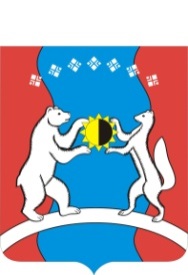 САХА ӨРӨСПҮҮБҮЛҮКЭТЭ«АЛДАН  ОРОЙУОНА»МУНИЦИПАЛЬНАЙТЭРИЛЛИИДЬАһАЛТАТАУУРААХ№№МероприятияСрокиИсполнителиI. Нормативно-правовое обеспечениеI. Нормативно-правовое обеспечениеI. Нормативно-правовое обеспечениеI. Нормативно-правовое обеспечение1.Принятие муниципальных правовых актов, направленных на профилактику правонарушений, связанных с незаконным оборотом наркотиковВ течение 2020г.Органы местного самоуправленияII. Основные мероприятия АНКII. Основные мероприятия АНКII. Основные мероприятия АНКII. Основные мероприятия АНК1.Сравнение последствий незаконного оборота наркотиков с действием других значимых факторов «риска» на состояние общественного здоровья и безопасности, в частности алкоголизации. В течение 2020г.Учреждения здравоохранения,Алданский МРО УФСКН по РС (Я)  (по согласованию) 2.Проведение мониторинга поведенческих и социально-демографических особенностей в наибольшей степени влияющих на наркотизацию населения Алданского района (факторы наркотизации), проведение профилактической работы по нейтрализации этих особенностей (факторов).В течение 2020г. Алданский МРО УФСКН по РС (Я) (по согласованию)3.Выявление социальных групп уровень потребления наркотиков в которых наиболее высок. Планирование наркологической, психологической или социальной помощи, основывающейся на данных о различных категориях лиц, имеющих те или иные проблемы, связанные с потреблением наркотиков.В течение 2020г.Алданский МРО УФСКН по РС (Я),Учреждения здравоохранения (по согласованию)4.Разработка предложений в сфере безопасности и охраны общественного здоровьяВ течение 2020г.Заместитель главы МО «Алданский район» по социальным вопросам,Учреждения здравоохранения (по согласованию)III. Мероприятия в масштабах Алданского района III. Мероприятия в масштабах Алданского района III. Мероприятия в масштабах Алданского района III. Мероприятия в масштабах Алданского района 1.О наличии в пункте проката видеофильмов МУК АР «МЦБС» подборки фильмов антинаркотической направленности, которая по заявкам учреждений должна им предоставлятьсяВ течение 2020г.Заместитель главы МО «Алданский район» по социальным вопросам,Главы МО поселений (по согласованию)2.Размещение во всех местах скопления молодежи, не зависимо от того, кто является собственником (дискотеки, дома культуры, театры, бары, рестораны, школы, студенческие общежития, спортивные залы и т.д) рекламы антинаркотической направленности (плакаты, афиши и т.д.)II и III кварталы 2020 г. Заместитель главы МО «Алданский район» по социальным вопросам, МКУ «Департамент образования Алданского района»МКУ «Управление культуры и искусства Алданского района»,Главы МО поселений (по согласованию)3.Поддержка учреждений культуры, открытие новых кружков, студий, клубов и т.д.В течение 2020г. Заместитель главы МО «Алданский район» по социальным вопросам, МКУ «Управление культуры и искусства Алданского района»,Главы МО поселений(по согласованию)  4.Проведение, в рамках работы антинаркотической комиссии, встреч с руководителями церквей и конфессий, осуществляющих свою деятельность на территории района  о вопросах формирования негативного отношения  к потреблению наркотиков (проведение служб о вреде и нетерпимости к потреблению наркотиков)III квартал 2020 г. Заместитель главы МО «Алданский район» по социальным вопросам,АНК5.Использование символики антинаркотической пропаганды при проведении мероприятий социального характераВ течение 2020г. Заместитель главы МО «Алданский район» по социальным вопросам,Главы МО поселений (по согласованию)6.Проведение, в рамках работы антинаркотической комиссии встреч с руководителями средне – специальных образовательных учреждений (Алданский политехнический техникум, Медицинское училище) о вопросах формирования негативного отношения  к потреблению наркотиков.II квартал 2020 г.АНК7Проведение встреч с руководителями ведущих предприятий Алданского района (АО Полюс Алдана»», АО  «Железный дороги Якутии», ПАО «Селигдар», МУП АР «Алданские пассажирские перевозки», АФ ОАО ДРСК «Южно-Якутские электрические сети» и др.) по вопросам формирования негативного отношения к потреблению наркотиков в данных организацияхII квартал 2020 г. АНК8.Проведение мероприятий, ряд из которых для организации профилактики наркомании имеют принципиальное значение:- организация и осуществление мероприятий по работе с детьми и молодежью;- создание условий для организации досуга и обеспечения услугами организаций культуры;- развитие физической культуры и массового спорта;- организация проведения официальных физкультурно-оздоровительных и спортивных мероприятий;- установление опеки и попечительства;- организация профилактики правонарушений и охраны общественного порядка на территории Алданского района- организация благоприятного жизненного пространства на территории муниципального образования, чувствительность со стороны общественности к имеющимся проблемам, крайне важным для организации профилактики отклоняющегося поведения, влияние на общественное мнениеВ течение 2020г. Заместитель главы МО «Алданский район» по социальным вопросам,Главы МО поселений (по согласованию),АНК9.Усиление контроля за торгующими организациями, с целью недопущения продажи несовершеннолетним табачных изделий и алкогольной продукцииВ течение 2020г.Главы МО поселений, Отдел МВД России по Алданскому району (по согласованию), Роспотребнадзор (по согласованию)  IV. Мониторинг наркомании в образовательных учреждениях МО «Алданский район»IV. Мониторинг наркомании в образовательных учреждениях МО «Алданский район»IV. Мониторинг наркомании в образовательных учреждениях МО «Алданский район»IV. Мониторинг наркомании в образовательных учреждениях МО «Алданский район»1.Мониторинг потребления и проявления интереса к наркотикам учащихся образовательных учреждений всех видов и типов, осуществляющих свою деятельность на территории МО «Алданский район». Два раза в годII и IV кварталы 2020 г. МКУ «Департамент образования Алданского района»,Алданский психонаркологический диспансер (по согласованию)2.Проведение в образовательных учреждениях Алданского района постоянной работы, направленной на формирование  у детей и подростков негативного отношения  к потреблению наркотиков, проведение классных часов о вреде наркомании, выявления на ранней стадии потребления наркотиков с  обязательным участием родителейВ течение 2020г.МКУ «Департамент образования Алданского района»3.Просмотр фильмов о вреде потребления наркотиков во всех образовательных учрежденияхВ течение 2020г.МКУ «Департамент образования Алданского района»4.Выступление коллективов дошкольных учреждений перед взрослым населением, как один из способов наиболее действенных способов привлечения внимания к проблемеВ течение 2020г. МКУ «Департамент образования Алданского района»МКУ «Управление культуры и искусства Алданского района»V. Обеспечение гласности работы антинаркотической комиссии,связь со средствами массовой информацииV. Обеспечение гласности работы антинаркотической комиссии,связь со средствами массовой информацииV. Обеспечение гласности работы антинаркотической комиссии,связь со средствами массовой информацииV. Обеспечение гласности работы антинаркотической комиссии,связь со средствами массовой информации1.Организация публикации цикла статей по вопросам противодействия наркомании, способствующих формированию активной гражданской позиции, антинаркотического правосознания граждан, разъясняющих обществу правила противодействия и предотвращения наркоманииВ течение 2020г.СМИ2.Организация специальных телевизионных передач по проблемам наркоманииВ течение 2020г.Алданская телестудия НКВ «Саха»3.Размещение в СМИ информации о проблемах наркомании (к примеру, в каждом третьем номере газеты и т.д.), прокат аудио роликов социальной направленностиВ течение 2020г.Заместитель главы МО «Алданский район» по социальным вопросам,Главы МО поселений (по согласованию)СМИVI. Подведение итогов работыVI. Подведение итогов работыVI. Подведение итогов работыVI. Подведение итогов работы1.Рассмотрение итогов работы по принятию мер антинаркотической направленности в МО поселенийIV квартал 2020 г. Главы МО поселений (по согласованию)2О планах работы в 2020 годуIV квартал 2020 г.АНК3Подведение итогов работы АНК в 2020 годуIV квартал 2020 г.Председатель АНК